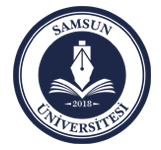 SAMSUN ÜNİVERSİTESİTANIK İFADE İSTEM FORMUSayın......………………… iddiası nedeniyle, ………… hakkında ………………. Makamının ………… tarihli ve ……...... sayılı emri gereği başlatılan incelemeyi yürütmek üzere, incelemeci olarak görevlendirilmiş bulunmaktayım.İnceleme konusu olay ile ilgili tanıklığınıza ihtiyaç duyulduğundan, ekte gönderilen tutanaktaki soruların cevaplarından oluşacak yazılı ifadenizi kimlik bilgileri kısmını doldurarak ve yemin metni imzalanmış olarak ...... (en az 7) gün içerisinde tarafıma ulaştırmanız hususunda gereğini rica ederim.Tarih Soruşturmacı/İncelemeciEk:	sayfa	(Adı Soyadı – İmzası)